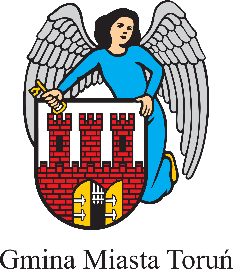 OBWIESZCZENIEPrezydenta Miasta ToruniaNa podstawie art. 6 i art. 7 ustawy z dnia 9 października 2015 r. o rewitalizacji (t.j. Dz. U. 
z 2024 r. poz. 278)Prezydent Miasta Torunia zawiadamiao rozpoczęciu konsultacji społecznych dotyczących projektu Uchwały druk nr 34/2024 zmieniającej uchwałę w sprawie określenia zasad wyznaczania składu oraz zasad działania Komitetu Rewitalizacji na terenie Gminy Miasta Toruń.Konsultacje odbędą się w terminie: od 27 maja do 30 czerwca 2024 r.Celem procesu konsultacyjnego jest poinformowanie mieszkańców o proponowanych w ww. projekcie uchwały zmianach, rezultatem których ma być poprawa kontaktu oraz lepsza współpraca pomiędzy Gminą a mieszkańcami podejmowana podczas prowadzenia rewitalizacji.Konsultacje społeczne odbędą się w następujących terminach i formach:Zbieranie uwag w postaci papierowej i elektronicznej:osobiście, na formularzach konsultacyjnych lub przez przesłanie formularza pocztą elektroniczną lub tradycyjną na adres Biura Toruńskiego Centrum Miasta Urzędu Miasta Torunia: ul. Wały gen. Sikorskiego 8, 87-100 Toruń lub elektronicznie na adres: starowka@um.torun.pl Termin: od 27 maja do 30  czerwca 2024 r.Spotkania w siedzibie Biura Toruńskiego Centrum Miasta oraz zbieranie uwag ustnych:Termin: 27 maja do 30 czerwca 2024 r.Miejsce: Biuro Toruńskiego Centrum Miasta Urzędu Miasta Torunia, ul. Wały gen. Sikorskiego 8 w Toruniu, w godzinach pracy Biura tj. od poniedziałku do piątku, w godz. 7.30 – 15.30 oraz 19 czerwca 2024 r., od 10:00 – 18:00Projekt Uchwały druk nr 34/2024 zmieniającej uchwałę w sprawie określenia zasad wyznaczania składu oraz zasad działania Komitetu Rewitalizacji na terenie Gminy Miasta Toruń znajduje się na stronach: bip.torun.pl i konsultacje.torun.pl Informacja podsumowująca przebieg konsultacji społecznych zostanie opublikowana niezwłocznie po ich zakończeniu na stronie internetowej: bip.torun.plUWAGA: Nie będą rozpatrywane uwagi i opinie złożone po 30 czerwca 2024 r. 
(z zastrzeżeniem, że w przypadku uwag i opinii złożonych za pośrednictwem operatora pocztowego decyduje data stempla pocztowego).